Сайт "Персональные данные. Дети"  http://персональныеданные.детиУправление образования администрации г. Березники http://kvoberezn.perm.ru/p1aa1.html

Начальник управления образования http://muhataevata.wordpress.com/
Министерство образования Пермского края http://minobr.permkrai.ru/

Государственная инспекция по надзору и контролю в сфере образования Пермского края http://www.gosobrnadzor.permkrai.ru/

Министерство образования и науки Российской Федерации http://mon.gov.ru/
 "Дискуссионный клуб Минобразования России"   http://mononline.ru/

Диалоговые площадки федеральных округов Российской Федерации http://pfo.mononline.ru/
Калькулятор "ЕГЭ" http://www.hse.ru/ege/calc.html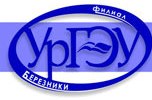 